深圳职业技术学院校园网入网申请指引一、注册一网通办账号在校园网环境下，登录深职院一网通办（https://i.szpt.edu.cn），点【立即注册】，按照指引注册一网通办账号。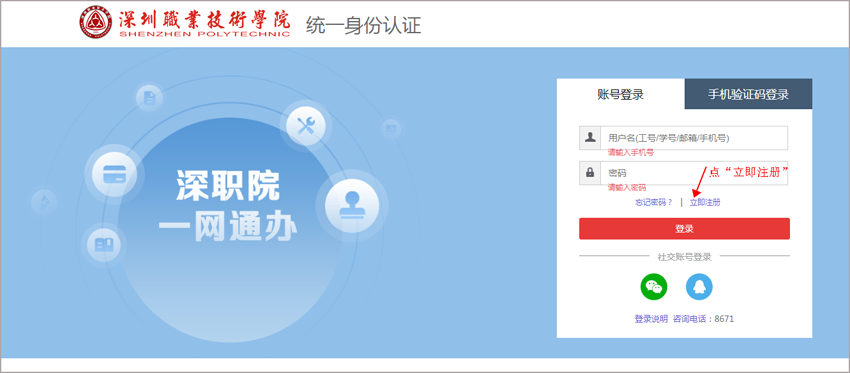 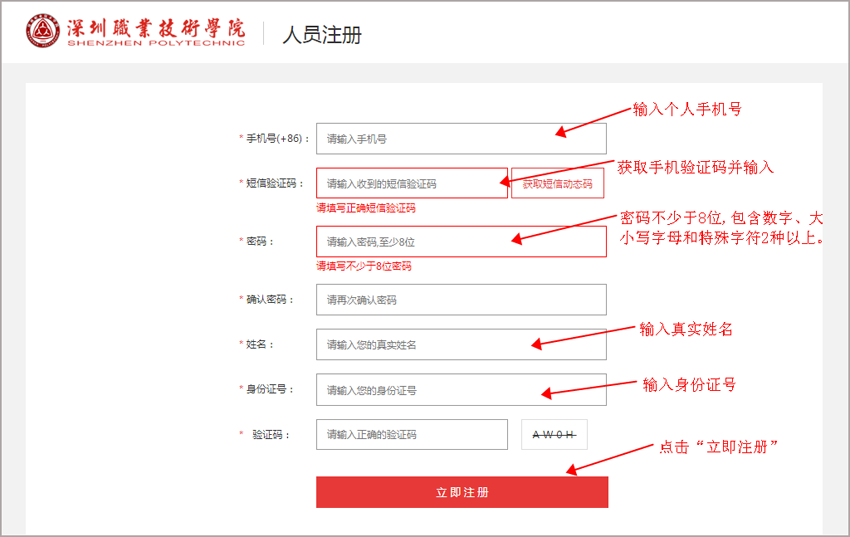 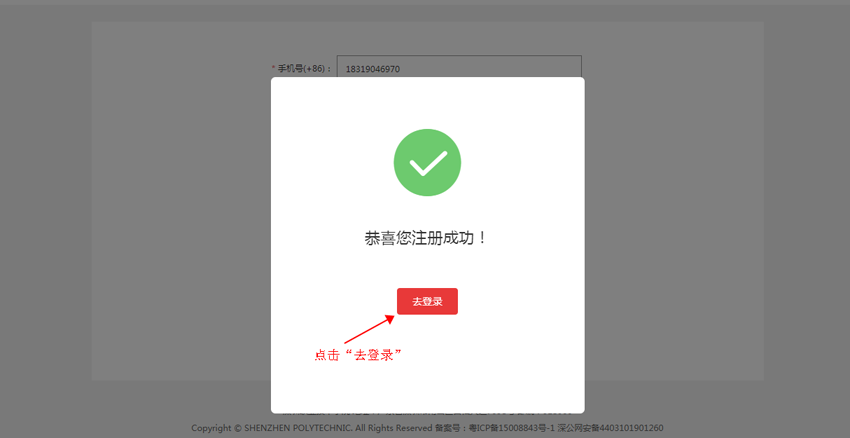 二、填写入网申请表注册成功后，登录一网通办，在页面下方的便捷服务，点击【校园网入网申请】，填写校园网入网申请表。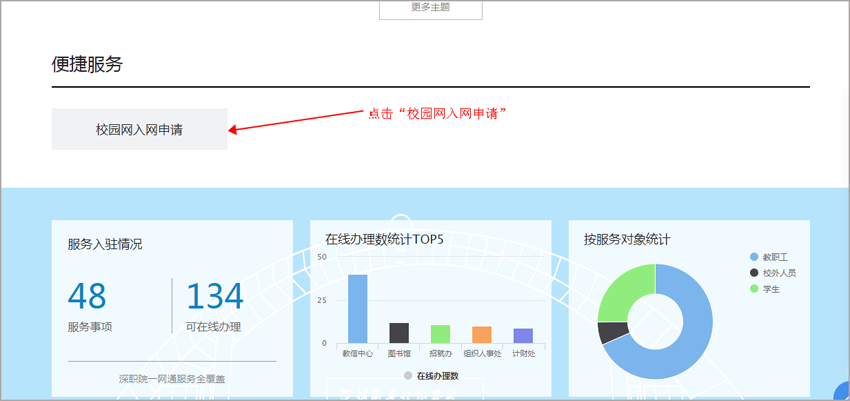 1、校内人员：可申请开通IP地址、上网账号、数字化校园及办公邮箱账号。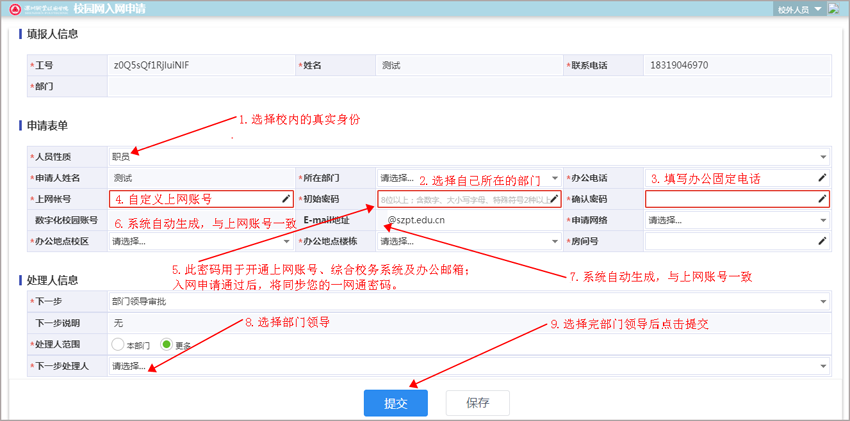 2、校外短期来访人员：默认只开通上网账号，如需开通其他账号请联系教育技术与信息中心。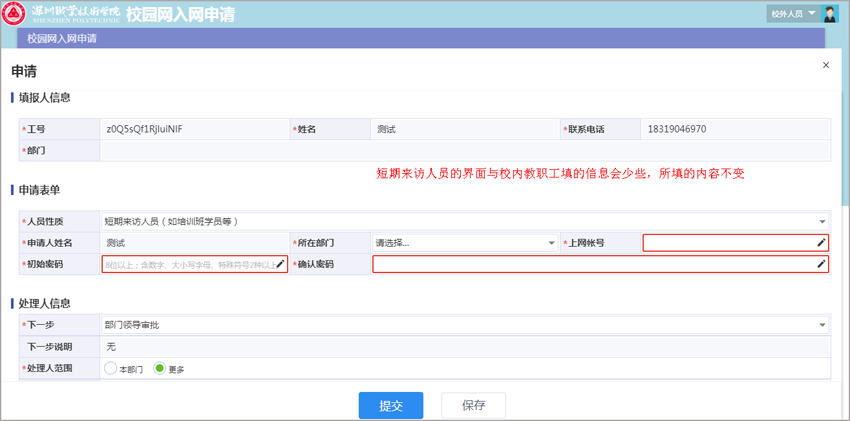 三、查询入网申请结果用入网申请审核开通后的上网账号密码或者手机号登录一网通办，点击【服务大厅】，通过右侧【我申办的】找到入网申请记录，点击【查看】即可查询入网申请结果。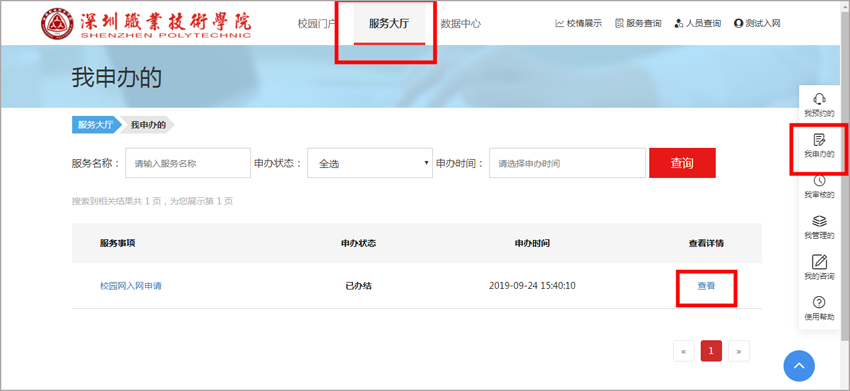 四、常见问题1、忘记密码在一网通办的登录页点击【忘记密码】后，点击【手机找回】，按照指引进行操作即可。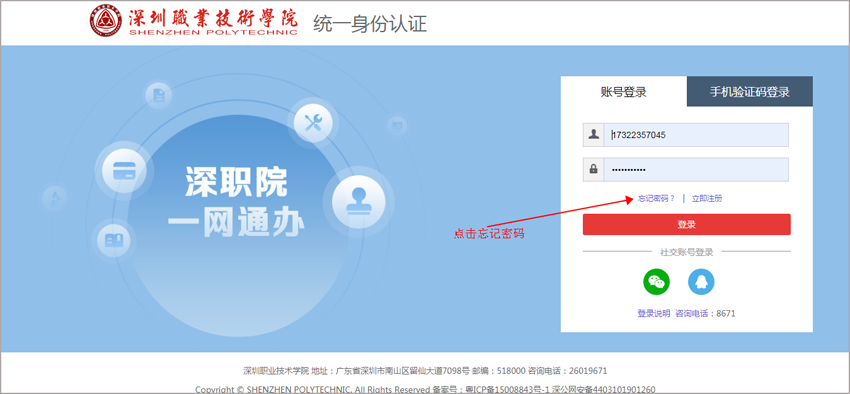 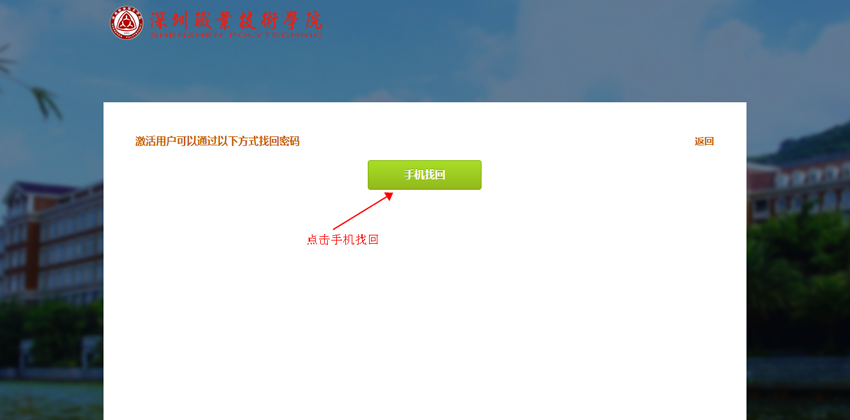 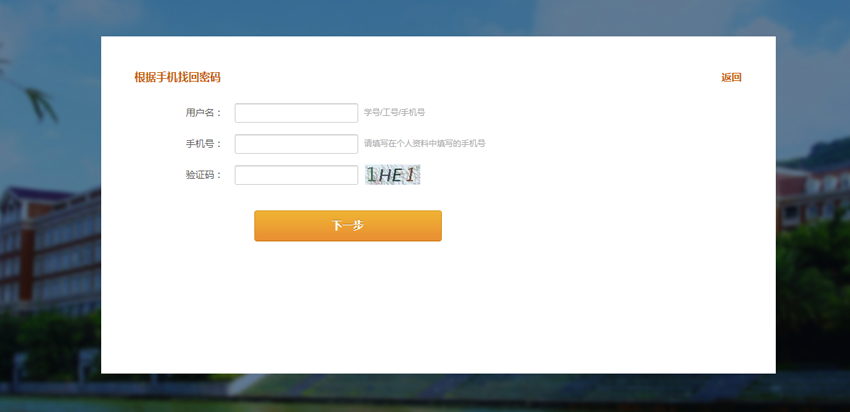 2、修改密码登录一网通办，点击右上角的姓名，在弹出的下拉菜单点击【个人中心】，在页面左侧点击【修改密码】，按照指引进行密码修改即可。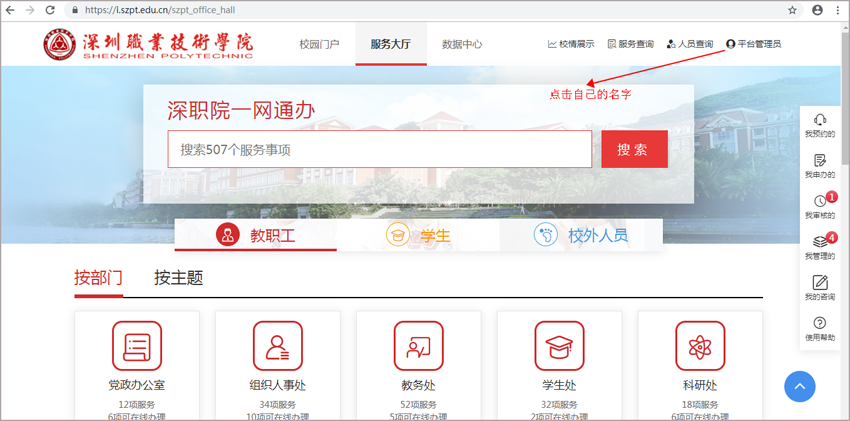 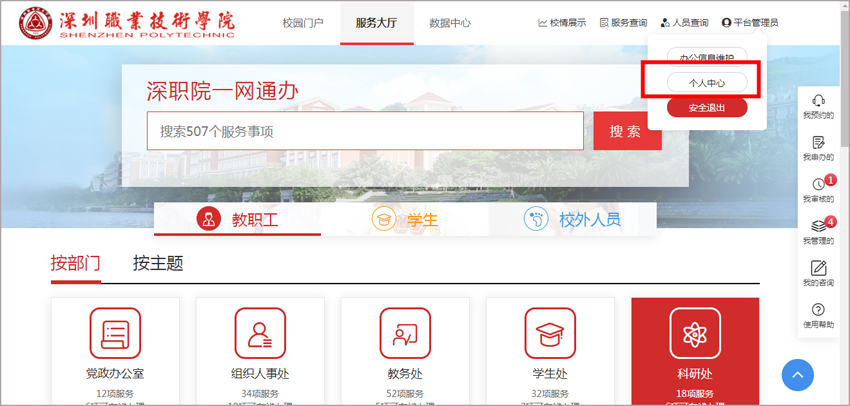 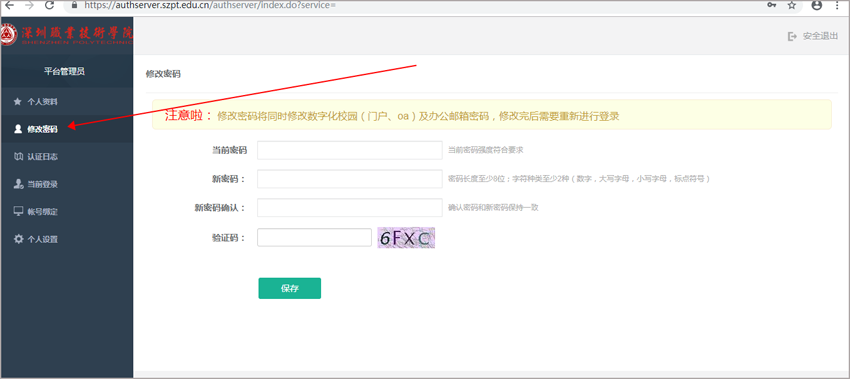 五、 服务电话  一网通办：8671（内线） 26019671（外线）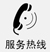      已分配IP 查询电话：3205（内线） 26731205（外线）